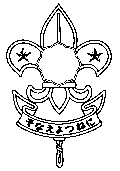 日本ボーイスカウト静岡県連盟浜松地区　　　　　　　　　　　　　　　　　　　　　　　　地区コミッショナー　　渋谷 茂光ＶＳ担当副コミッショナー　齊藤 晶子　　　　目　　　的：パイオニアリングは現在ＶＳ部門の隼章の必修科目であり、来年度のVS・BSの　　　　　　　　　　進級改定により、新たに技能章にパイオニアリング章が設けられる予定である。　　　　　　　　　　指導者として、パイオニアリングの意義と様々なパイオニアリングの工法と安全　　　　　　　　　　について理解し、スカウトに指導ができる技能を身に付けることを目指す。日　　　時：平成28年９月24日（土） 1４：00～19：00（基本の縛りと作業手順確認）　　　　　　　　　　　　　25日（日）　8：00～15：00（パイオニアリング構築と解体）場　　　所：太田山野営場参加対象者：浜松地区　成人指導者、RS参　加　費：食事代　夕食/400円　朝食/300円　昼食300円持　ち　物：作業着、作業帽、軍手（皮手袋）、ヘルメット、筆記用具、指導者手帳、マイカップ、宿泊される方は1泊舎営装備服　　　装：制服・正帽（開閉会式のみ）、活動時は作業できる服装申　込　先：浜松地区　VS担当副コミッショナー　齊藤 晶子e-Mail　akiko-i2006@nifty.com　　　FＡＸ：053-439-9706申込期限：平成28年９月1１日（日）定　　　員：２0名申込責任者　　所属団　　　　　団　　役務　　　　　　　氏名　　　　　　　　　　　　　　　性別役　務連　絡　先